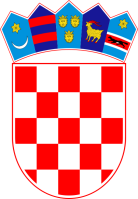            REPUBLIKA HRVATSKA KRAPINSKO – ZAGORSKA ŽUPANIJA                 OPĆINA HUM NA SUTLI                     OPĆINSKI NAČELNIK KLASA:   402-08/19-01/20               URBROJ: 2214/02-03-19-1           Hum na Sutli, 13. studeni 2019.                                                                                                                                   Temeljem članka 11. Zakona o pravu na pristup informacijama (NN, br. 25/13, 85/15) Općina Hum na Sutli pokreće proces savjetovanja sa zainteresiranom javnošću u postupku donošenja Odluke o proračunu Općine Hum na Sutli za 2020. godinu i projekcije za 2021. i 2022. godinu, te objavljuje J A V N I  P O Z I Vza savjetovanje sa zainteresiranom javnošću u postupku donošenja Odluke o proračunu Općine Hum na Sutli za 2020. godinu i projekcije za 2021. i 2022. godinuSavjetovanje traje od 13. studenog do 27. studenog 2019. godine.Pozivaju se predstavnici zainteresirane javnosti da najkasnije do zaključno 27. studenog 2019. godine dostave svoje prijedloge, komentare i primjedbe na predloženi Nacrt prijedloga Odluke o proračunu Općine Hum na Sutli za 2020. godinu i projekcije za 2021. i 2022. godinu za koje je savjetovanje u tijeku na  elektroničku adresu: pisarnica@humnasutli.hr  ili na adresu Općina Hum na Sutli, Jedinstveni upravni odjel, Hum na Sutli 175, 49231 Hum na Sutli, u otvorenom roku uz prilaganje obrasca za savjetovanje sa zainteresiranom javnošću koji se nalazi uz ovaj poziv. Nakon tog datuma neće više biti moguće sudjelovanje u savjetovanju.Nacrt prijedloga Odluke o proračunu Općine Hum na Sutli za 2020. godinu i projekcije za 2021. i 2022. godinu koji se nalazi u nastavku ovog poziva predstavlja radni materijal pa je kao takav podložan ispravcima, izmjenama i dopunama te se ne može smatrati konačnim, u cijelosti dovršenim prijedlogom Odluke. OPĆINSKI NAČELNIKZvonko Jutriša, dipl.ing.stroj.Prilozi: - Obrazac sudjelovanja  zainteresirane javnosti u savjetovanju o nacrtu prijedloga Odluke o proračunu Općine Hum na Sutli za 2020. godinu i projekcije za 2021. i 2022. godinu - Nacrt prijedloga Odluke o proračunu Općine Hum na Sutli za 2020. godinu i projekcije za 2021. i 2022. godinu.